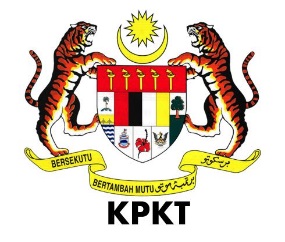 KEPUTUSAN SEBUT HARGAJABATANNO. TENDERTAJUKJABATAN PERUMAHAN NEGARAJPN/SH/K/05/2024SEBUT HARGA BAGI KERJA-KERJA PEMBAIKAN SEPULUH (10) UNIT LIF DAN KERJA-KERJA YANG BERKAITAN DI PROGRAM PERUMAHAN RAKYAT (PPR) KOTA BHARU, KELANTANFIRMA/SYARIKAT DISETUJU TERIMAHARGA TAWARAN(RM)TEMPOH PERKHIDMATANSAR GLOBAL ENGINEERING (M) SDN. BHD.116,600.00LIMA BELAS (15) MINGGU